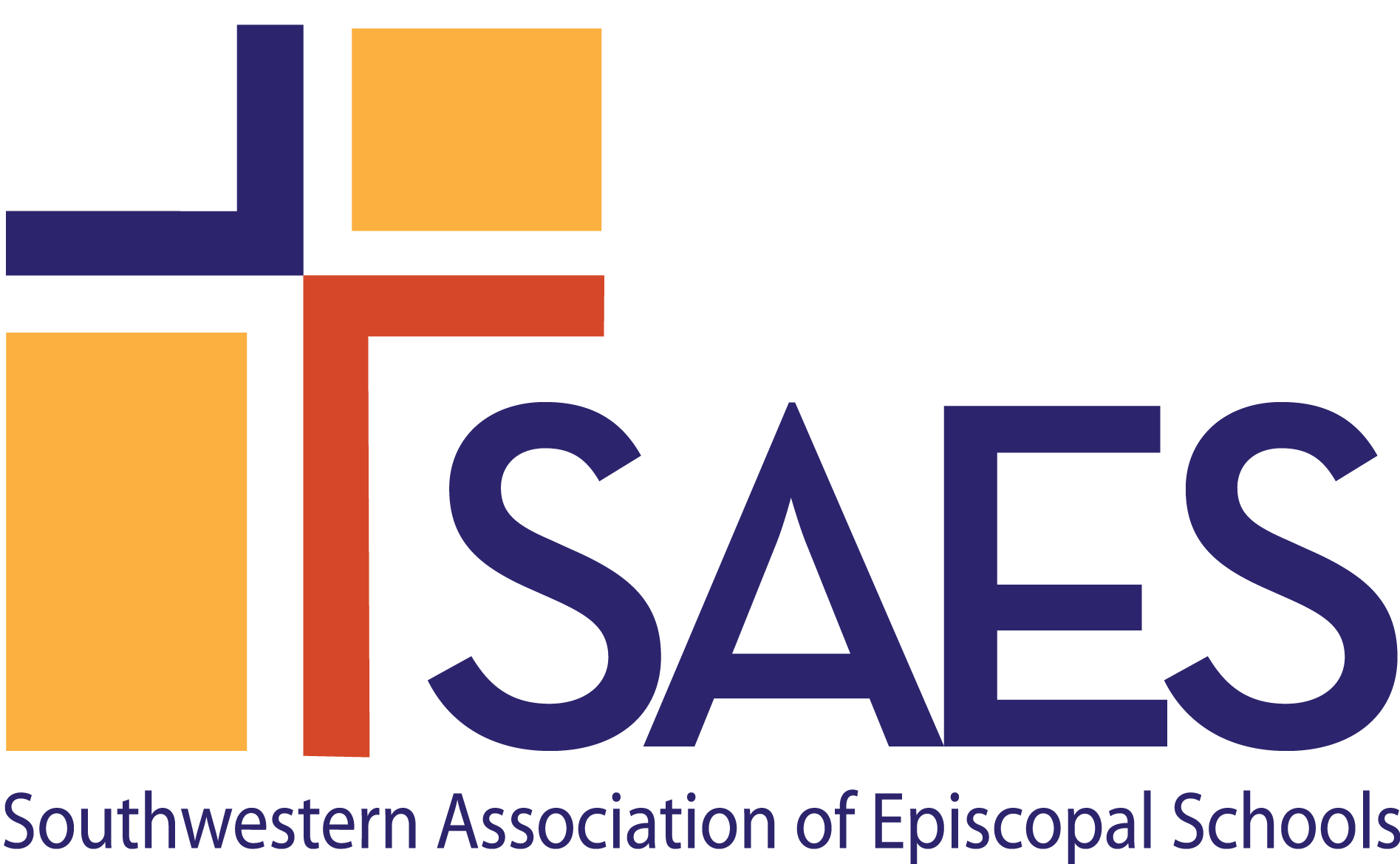  DOCUMENTS IN ADHERENCE TO STANDARDS (v.6.18) Documents Compliance ChecklistSouthwestern Association of Episcopal Schools1420 4th Ave.   Suite 29Canyon, TX  79015-3748Tel:  806-655-2400www.swaes.org#Name of DocumentDocument is:✔- CompleteINC - incompleteX - MissingNA - not applicableIf document is missing or incomplete, please provide an explanation A. Mission 1The published mission of the School2School philosophy/core valuesB.  Episcopal Identity, School Climate & Culture1Chapel service schedule and order of service with age group(s)/school division(s) indicated2Programs from graduations and other ceremonial events3Evidence of statements of Episcopal Identity in school publications4Diocesan canons that pertain to the school5Religion education curriculum.6Evidence that the school has a process for conducting initial background and for re-checking as required by state licensing (if applicable) and diocesan requirements. Checks have been made on all employees and regular volunteers, including third party providers and others working in programs that operate outside of the school day/year (such as before and after school care, weekend and summer programs. Include evidence that anyone working with students on a regular basis, within or outside the school day/year, has been certified/re-certified in Safeguarding God’s Children/People. [also in Facilities & Safety, G16, and Teaching & Learning, E17, sections]  7School/church shared use agreement (if applicable), together with description of how costs are allocated between church and school. [also in Fiscal Responsibility section,  F12] 8If the school is separately incorporated, evidence of 501(c)(3) status.   If the school is not separately incorporated, provide evidence that the school is by charter affiliated with a legally constituted not-for-profit church. [Also in Governance section, C1.]9By-laws [also in Governance section, C1]C.  Governance1Evidence of the school’s charter, constitution, bylaws, articles of incorporation/Certificate of Formation (if applicable), non-profit status [IRS 501(c)(3)] (if the school is NOT separately incorporated, show evidence that the school is, by charter, affiliated with a legally constituted not-for-profit church) [Also in Episcopal Identity section, B8 & B9]2Board finance committee minutes for the last school year.3School policieswhistleblowerconflict of interestgrievance/conflict resolution	confidentiality that all trustees sign annuallyanti-bullying/anti-hazing anti harassment that includes sexual misconduct/sexual assault the location and accessibility of essential records in the event of the permanent closure of the school records retention and destruction policy gift acceptance policy investment and spending (if endowment fund exists) and minutes of recent board meetings pertaining to the endowment4Evidence of ongoing strategic planning [also in Fiscal Responsibility section, F.9] 5Board minutes indicating that the audited or reviewed financial statements have been presented to, and approved by, the Board.6Board self-evaluation instrument, both corporate and individual7Instrument used for the Board’s head of school evaluation8Board minutes or bylaws or written policy demonstrating that compensation of the head of school is set by the Board, and minutes that note annual compliance with IRS Code 4958 concerning avoidance of Intermediate Sanctions using “Rebuttable Presumption Checklist” (this does not apply to persons compensated $85,000 or less)9Head of school’s contract with remuneration included. Place in sealed envelope with signature across the seal to be made available only to the Team Leader of the Visiting Team.10Board of Trustees Survey with summary of results (see Self-Study Appendix G) D. Organization & Administration1Published statement regarding the school’s non-discrimination policy and demonstration of compliance with IRS Revenue Procedure 75-502Sample employment contract or letter of agreement for professional staff 3Sample student application and admission/marketing publications4Tuition assistance application5Sample enrollment contract 6Student enrollment history by grade or level; and an accounting of total enrollment for the past 5 years, showing enrollment figures for students of color—Enrollment Profile  (Appendix D) 7Chart of the school’s administrative organization (head of school, assistant head, department heads, etc.) and designations for academic levels (PS, LS, MS, HS, etc.)8Job description and qualifications required for each employee position at the school9Related documents for performance evaluation processes for administrators and staff10Student-parent handbook11Employee handbook [also in Teaching and Learning, E25, and Facilities & Safety, G17, sections]12Extended school closure protocols13Previous accreditation team On-Site Visit Team Report and most recent interim reports, if seeking re-accreditation14Samples of communications with graduates 15Recent capital campaign and/or major fundraising initiative communications16Parent organization by-laws17Parent Survey with summary of results (Appendix A)E.  Teaching & Learning1Curriculum scope and sequence and mapping2Program materials prepared for parent and public information3Discipline policies/student code of conduct 4E-learning or online course web page describing the course and indicating the provider’s accreditation agency 5Evidence of parent communication regarding student progress and performance (e.g., progress reports, report cards).6Standardized tests summary by grade level for the last five years (omit student names)7Technology Acceptable Use Policy for students (if applicable), school employees, and volunteers using school technology8List of the school’s college acceptances for the past five years, if applicable 9College counseling “fact sheet” or school/student profile, if applicable.   10Residential Life/Boarding handbook, if applicable11Residential life education/curriculum, if applicable12Residential life staff training manual or appropriate sections of existing handbooks, if applicable13Residential life permission forms, activity schedules, logs, etc., if applicable14Evidence of SEVIS certification by the Department of Homeland Security (if applicable- Needed if the school, either day or boarding, enrolls international, non-immigrant students.)15Homestay host family and/or placement agency contract, if applicable16Homestay instructions/handbook for supervisors and students, if applicable17Evidence of, at a minimum, Safeguarding God’s Children/People in accordance with diocesan requirements, for homestay host families, if applicable [also in Episcopal Identity, School Climate & Culture, B6, and Facilities & Safety, G16, sections]18Assessment tool(s) used for evaluation of homestay program, if applicable19Agreement with other schools, if the school is involved in a boarding program that uses shared dormitory facilities 20Contractual documents with outside agency/consultant involved with bringing international students to the school, if applicable21Certificate of insurance from any outside agency/consultant involved with bringing international students to the school, if applicable 22Promotional materials and other information regarding summer programs that is sent to parents.  Include copies of enrollment contracts or registration forms required for participation.23Faculty/Staff Information Forms for each faculty and staff person (see Appendix F)24Faculty/Staff Profile (see Appendix E) 25Employee Handbook [also in Organization & Administration, D11, and Facilities & Safety, G17, sections]26Faculty/Staff Survey with summary of results (see Appendix B) 27Alumna/ae Survey with summary of results (Appencies C1 and C2) (if applicable)F.  Fiscal Responsibility1For the most recently completed fiscal year, audited financial statement with management letter or financial review. [See Fiscal Responsibility Standard F3 for requirement.] 2Verification and summary schedule of the school’s insurance coverages: fire and theft, auto loss or damage from owned or non-owned vehicle, general liability/accident or injury, umbrella excess liability, property and casualty, scheduled property, errors or omissions or professional liability, directors/ liability, workers’ compensation, other (such as student supplemental medical coverage, flood, business interruption, special events coverage)3Current budget, actuals year-to-date4Present salary scale, mean and median salaries, and average percent increase of salaries for each of the last five years5Description of employee benefit plan(s)6If the school has bank or mortgage debt, or has issued bonds, a list of the lender covenants and the school’s evidence of compliance with covenants.7Most recent Federal 990 tax return, if applicable8Statement that no separate bank accounts are open by affiliated organizations (parent association, booster club, etc.) unless the school’s business officer has signatory responsibility. 9Multi-year strategic financial plan [also in Governance section, C4]10Financial records retention and destruction policy [also in Governance section, C3]11Previous and upcoming summer program budget12School/church shared use agreement (if applicable), together with description of how costs are allocated between church and school [also in Episcopal Identity, School Climate & Culture section, B7]13Loan agreement documentation, if loans are outstanding (if applicable)14Last five years tuition and fee schedules 15Policies for funds management, collection, recording, and reportingG.  Facilities & Safety1Current safety inspection licenses and certificates2Evidence of satisfactory response to lead paint and asbestos hazards, if applicable3Evidence of satisfactory response to radon, water quality, and other inspections, if applicable4Daycare and program licenses, if applicable5Occupancy permits for buildings constructed since last on-site visit6Hold harmless agreement between parent and school (either in the enrollment contract or separate agreement, as permitted by law) 7Certificate of insurance and hold harmless agreements with third party providers for regular school year and summer programs8Verification of the school’s risk management plan that includes safety policies: vehicle safetyrequirements for bus or van driver qualificationchemical handling and storage (cleaning and science/art/other classroom materials)preventative maintenance and inspectionsreview of risk management assessment for field trips, sports programs, hazardous activities, summer programs, outside contractors, construction, use of facilities by external groupslegal review of Employee Handbook that contains all employment policies and proceduresschool records retention and destruction policies and proceduresverification of staff training in workplace sexual harassment policies and situations involving child sexual abuse 9Evidence that school meets all applicable fire, safety, and health requirements for the local municipality/state/county/parish in which it is located.  10Master site plan, if applicable11Plans, if any, to address major plant replacement, renovations, additions, together with Provisions for Plant Replacement Renewal and Special Maintenance (PPRRSM) account figure12Crisis/emergency response plan 13Log of school safety drills, including but not limited to fire, lock-down and severe weather drills, for the last three years14Contracts with third-party contractors who provide services outside the school day/year15Safety/security/injury-medical incident log16Evidence that the school has a process for conducting initial background checks and for re-checking as required by state licensing (if applicable) and diocesan requirements. Checks have been made on all employees and frequent volunteers, including third party providers and others working in programs that operate outside of the school day/year (such as before and after school care, weekend and summer programs. Include evidence that anyone working with students on a regular basis, within or outside the school day/year, has been certified/re-certified in Safeguarding God’s Children/People. [also in Episcopal Identity, School Climate & Culture, B6, and Teaching & Learning, E17, sections]17Employee Handbook [also in Organization & Administration, D11, and Teaching and Learning, E25, sections]18Protocol for handling communicable and non-communicable diseases, including immunizations/immunizations exemptions (if applicable). Do not submit individual health or immunization records. 